DEEL 2C : VENNOOTSCHAPSBELASTINGTOEPASSINGSGEBIEDArt 179 WIBArt 2 5° WIB3 voorwaardenRechtspersoonNaar Belgisch recht of naar buitenlands rechtNiet : een vennootschap opgericht zonder rechtspersoonlijkheid Statutaire zetel, voornaamste inrichting, zetel van beheer of bestuur in BelgiëAlternatieve criteriaAnti-misbruikbepaling tegen keuze van statutaire zetel in belastingparadijsStatutaire zetelWeerlegbaar vermoeden dat de vennootschap vanuit zijn statutaire zetel geleid wordtVoornaamste inrichting en zetel van beheer/ bestuurSynoniem : plaats van waaruit de vennootschap effectief wordt geleidGeheel van feitelijke omstandigheden wijzend op voornaamste beslissingscentrumRegel : plaats waar RVB samenkomt, debatteert en beslissingen neemtFiscus kijkt naar werkelijkheidDusNaar buitenlands recht opgerichte rechtspersoon kan binnelandse vennootschap zijn als ze effectief vanuit België wordt geleid Een naar Belgisch recht opgerichte vennootschap kan een buitenlandse vennootschap zijn als ze effectief buiten België wordt geleidExploitatie of verrichtingen van winstgevende aardArt 24 WIBUitgesloten rechtspersonenArt 180 WIBVZWOnderscheid Zuivere VZWGeen exploitatie / winstgevende bezigheidGeen vennootschapswelastingWel rechtspersonenbelastingOnechte VZWIn strijd met statuten exploitatie of winstgevende bezigheid Wel vennootschapsbelastingGemende VZWGeen winstbejag , maar toch exploitatie of winstgevende bezigheid om statutair doel te realiserenPrincipiële onderwerking van VZW’s met exploitatie of winstgevende bezigheidMaar eliminatie uit vennootschapsbelasting mogelijk op grond van wetEerste eliminatie in functie van aard verenigingArt 181 WIBBeroepsverenigingen, sociale werkgeverssecretariatien, sociale verzekeringskassen, onderwijs, bejaardenzorg, ziekenzorg, ...Private stichtingen, administratiekantoren voor certificering aandelen in vennootschappen met onmiddellijke doorstortverplichting dividendTweede eliminatie in functie van aard verrichtingArt 182 WIBNiet als verrichting van winstgevende aard aangemerktAlleenstaande of uitzonderlijke verrichtingenVb jaarlijks mosselfeest van de schoolBijkomstige verichtingenOndergeschikt aan het culturele, filantropische, religieuze hoofddoel of niet volgens normale nijverheids- of handelsmethoden worden uitgevoerdBijkomstigheid getoetst via inzet van middelen en mensen in 2 categorieën activiteitenNijverheids- en handelsmethoden niet via de courante marktmethodenAls uitzondering speelt gaat de VZW uit de vennootschapsbelasting voor alles, zoniet blijft hij er in voor allesBijzondere gevallenBEVEK en BEVAKCollectieve beleggingsvennootschappen Vennootschappen naar Belgisch recht in vorm van NV of CVAGevolg : rechtspersoonlijkheidDus aan vennootschapsbelasting onderworpenMaar belastbare basis is 0Art 185bis WIBPensioenfondsenVroeger waren het VZW’s => onderworpen aan rechtspersonenbelastingNu zijn het OFP’sOrganismen voor Financiering van PensioenenOFP’s hebben rechtspersoonlijkheidWetgever gaat er vanuit dat ze winstgevende verrichtingen uitvoerenDus onderworpen aan vennootschapsbelastingMaar belastbare basis = 0Art 185bis WIBBELASTBARE GRONDSLAGAlgemene beginselenArt 183 WIBSteeds uitgaan van de personenbelastingregels over exploitatiewinstArt 49 – 66 WIBZelfde geldt voor aftrekbaarheid kostenGevolgen Winstbepaling op vorderingsbasisAlle inkomen is bedrijfswinst dusConversie van (on)roerend inkomen in winstGeen aangifte KI van gebouw voor eigen gebruikDeel van winst/uitgespaarde huur Niet alle kosten zijn automatisch aftrekbaarArt 49 – 66 WIB blijven geldenWorden gecorrigeerd door Art 195 – 198bis WIBFISCALE AANPASSINGEN IN +/-Inleiding van de bewerkingenUitgangspuntBoekhoudkundig resultaat van het boekjaar als bestemd door AVMogelijkheden : uitkeren winst (dividend) of reserve of combinatie van beideMet correctieOmdat sommige boekhoudkundige kosten fiscaal niet aftrekbaar zijnVerworpen uitgavenOf omdat sommige inkomsten of reservers niet belastbaar zijn Toepassing van 8 bewerkingenBepalen fiscaal resultaat (Boekhoudkundige winst + verworpen uitgaven – vrijgestelde inkomsten)Vrijstellen buitenlandse inkomstenAftrek van giftenDBI aftrekAftrek octrooi inkomstenNotionele interestaftrekAftrek overdraagbare verliezenInvesteringaftrekGeeft belastbare fiscale netto-winstInleiding : vaststelling winst / verliesCorrectie voor intra-groepswinst-verschuivingen binnen België en naar buitenlandArt 26 WIBArt 185 §2 WIBWettelijke middelen voor fiscus om gederfde winst (onder vorm van winstverzaking of overdreven kosten) van de vennootschap te corrigerenBelgisch wettelijk begrip ‘abnormale of goedgunstige voordelenIn internationale fiscale jargonHet niet-respecteren van “arm’s length principe”Dwz handels- of financiële voorwaarden die afwijken van wat op de markt onder vrije mededingen tussen onafhankelijke partijen courant isWinstverschuiving binnen vennootschappengroep1ste methode : verzaken aan winst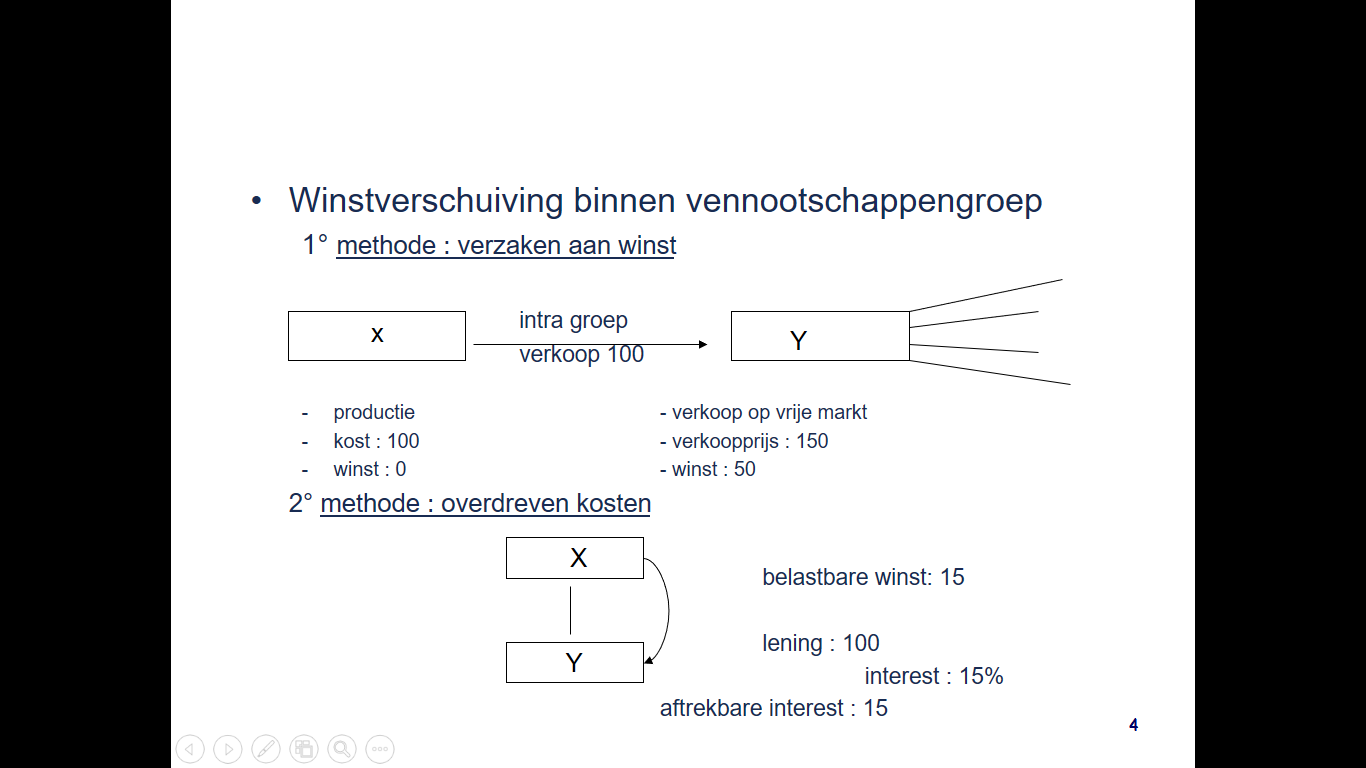 2e methode : overdreven kostenBelgische contextWinstcorrectiemechanisme van Art 26 meestal niet van toepassingTegenbewijs : tenzij voordelen in aanmerking komen voor bepalen belasting verkrijgerAls genieter voordeel een in België gevestigde onderneming is, altijd belast op winst in personenbelasting / vennootschapsbelastingMaar recente uitzondering : methode 2 (overdreven kostenaftrek) ‘onverminderd toepassing van Art 49’ : wetgever zoekt economische dubbele belastingenIn internationale contextTegenbewijs mag niet geleverd worden alsGenieter een gelieerde buitenlandse vennootschap is Genieter in belastingparadijs is gevestigdGevolg : winstcorrectie door Belgische fiscusInternationale economische dubbele belastingAftrekbare en niet-aftrekbare kosten : verworpen uitgavenArt 49 WIBSpeelt ook in vennootschapsbelastingDoch : elke kost is noodzakelijkerwijze een beroepskostWeliswaar : aftrekbaarheid vereist dat ze leidt tot het verkrijgen of behouden van belastbare inkomenAftrekregels uit personenbelasting spelen in vennootschapsbelasting zowel in positieve als in negatieve zinAltijd aftrek reële kostenArt 52 – 66 WIBGeen kostenforfaitBelangrijke regels voor vennootschappenArt 18, 4° WIBOnderkapitalisatie van vennootschappen Art 54 WIBMaatregel tegen betaling van fictieve of overdreven kosten aan inwoners van belastingparadijzenArt 198 1° WIBVennootschapsbelasting zelf is niet aftrekbaarUizondering : Art 198 3° WIBArt 198 5° WIBEigenlijke gewestelijke belastingen en retributiesNiet aftrekbaarArt 198 10° WIBNiet-aangegeven betalingen aan belastingsparadijzenArt 307 WIBArt 198 11° WIBOnderkapitalisatie vennootschap door hoge leningen verstrekt door verbonden vennootschappen of inwoners van belastingparadijzen1ste  BEWERKING : BEPALING VAN FISCAAL RESULTAATVrijgestelde inkomsten : meerwaardenPersonenbelasting regels gelden in vennootschapsbelastingUitgedrukte niet gerealiseerde meerwaarden op activa niet belastbaarGerealiseerde meerwaarden op activa die meer dan 5 jaar in het vermogen van de vennootschap belegd waren zijn tijdelijk vrijgesteld op voorwaarde van wederbelegging van de volledige verkoopprijs binnen 3 jaar in nieuwe afschrijfbare (I)MVAMeerwaarde wordt belast a rato van het afschrijvingsritme van het werderbeleggingactiefAltijd 1 bijkomende voorwaardeBedrag van vrijgestelde meerwaarde moet steeds op een onbeschikbare reserverekening worden geboekt= onaantastbaarheidsvoorwaardeVrijstelling meerwaarde krijgt alleen uitstel, geen afstel van belastingArt 190 WIBBijzondere regel in vennootschapsbelasting voor meerwaarde op aandelen Art 192 WIBVoorwaarden : dividenden die op de aandelen worden uitbetaald moeten kwalificeren voor DBI (definitief belaste inkomsen) regimeKwalitatieve voorwaade : dividend op aandelen in binnen- en buitenlandse vennootschappen die aan vennootschapsbelasting zijn onderworpen en niet van het DBI regime zijn uitgeslotenPermanentievoorwaarde : aandelen gedurende ononderbroken periode van minstens 1 jaar in volle eigendom houdenAndere voorwaarden voor DBI regime gelden hier nietGeen vereiste onaantastbaarheid = definitieve vrijstellingVrijstellingAlle voorwaarden voldaan : volledige vrijstellingIndien niet voldaan aan permanentievoorwaardenBijzonder tarief van 25%+ 3% crisisbelastingArt 217 2° WIB0,40% (+3% crisisbelasting) op meerwaarde op aandelen verwezenlijkt door grote vennootschappenArt 217 3° WIBGrote vennootschappen : Art 15 W.VennVrijgestelde inkomsten : investeringsreserveWie : kleine vennootschappenWat50% van aangroei van belaste reserve van BT vrijgesteld indien wederinvestering binnen 3 jaar in afschrijfbaar (I)MA die voor investeringaftrek in aanmerking komenVrijstelling max 37500 euroWanneer : 1ste bewerking2e  BEWERKING : VRIJSTELLING BUITENLANDSE INKOMSTENOm internationale dubbele belastingen te voorkomenDubbelbelastingverdragen (DBV)Indien winst van Belgische vennootschap onder DBV in buitenland belast wordt, moet België deze winst vrijstellenUitsluiting van dergerlijke winst uit (gecorrigeerd) boekhoudkundig resultaat = 2e bewerking3e AFTREK VAN GIFTENAan door WIB erkende instellingenBeperkt tot 5% netto-winstAbsoluut max : 500.000 euroArt 200 WIB4e BEWERKING : AFTREK DEFINITIEF BELASTE INKOMSTEN (DBI)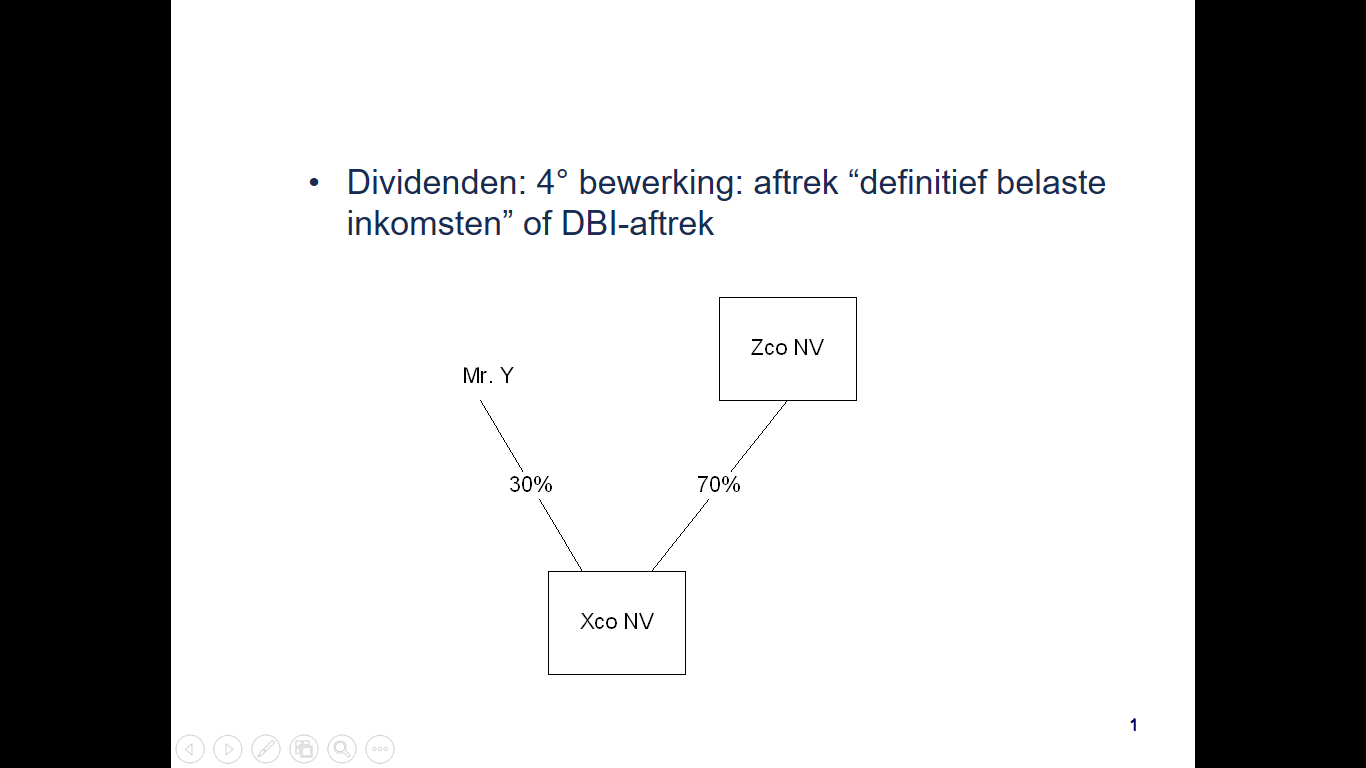 Uitkerende vennootschap (Xco NV)Dividend= winst van vennootschap die aan aandeelhouders AH wordt uitgekeerdUit winst boekjaar, uit overgedragen winst, uit belaste reserve, uit vrijgestelde reserve=> onaantastbaarheidsvoorwaarde niet langer vervuldDividend = component van winstGeen aftrekbare uitgaveVoorwaarde van Art 49 niet vervuldMet vermindering belaste reserve = neutraalMet vermindering vrijgestelde reserve = belastbaarUit winst van het jaar = belastbaarOnderscheid kapitaalverminderingTeruggave aan AH van werkingsmiddelen die hij aan de vennootschap ter beschikking heeft gesteldOnbelaste operatie zowel voor uitkerende vennootschap als voor AHOp voorwaarde dat terugbetaling werkelijk gestort kapitaalOp voorwaarde dat vermindering conform is met procedureArt 18 2° WIBOp voorwaarde dat vorige voorwaardes = werkelijke inbrengen in kapitaal door AH in cash/naturaArt 184 WIBArt 2 §1 6° WIBKapitaalverhoging door incorporatie belaste/vrijgestelde reservesGeen werkelijk gestort kapitaal want er is geen inbreng van AHIncorporatie winst vennootschap in kapitaalOp in kapitaal geïncorporeerde reserves rust altijd latente RV claimGeïncorporeerde vrijgestelde reservers hebben ook een latente vennootschapsbelasting-claimGevolgKapitaalvermindering aangerekend op reserves => dividenduitkering => RV + eventueel vennootschapsbelastingAH natuurlijk persoon (Mr. X)DividendBelastbaar roerend inkomenArt 18 WIBBevrijdende RV aan 30%In te houden door Xco NVInhouding is bevrijdend voor AHGeen aangifteplicht meerAH vennootschap (Zco NV)Toepassing regime DBI = 4e bewerkingAlle opbrengst uit activiteit vennootschap => in principe belaste winstOok ontvangen dividendGevolg Economische dubbele belasting2* vennootschapsbelasting bij 2 verschillende belastingplichtigenVermijden via 2 techniekenVrijstellingsmethode : dividenden geen tweede maal bij AH belastBelastingkrediet : dividenden worden opnieuw bij AH belast, maar AH mag van zijn vennootschapsbelasting aftrekken België kiest voor vrijstellingsmethode voor alle dividenden ontvangen door Belgische vennootschapEuropa laat keuzeWelke dividenden?Gewone winstuitkeringen en inkoop- en liquidatieboniArt 202 §1 WIBVoorwaardenArt 202 §2 WIBMinimumparticipatie10% deelneming in kapitaalOf aanschaffingswaarde 2,5 miljoen euroGeldt niet voor banken en verzekeraarsMinimumbezitsduur1 jaar ononderbroeken volle eigendom bij uitkering dividend of ernaBoekhoudkundige voorwaardeGelet op ratio alleen voor reeds aan vennootschapsbelasting belaste winstDochter is aan vennootschapsbelasting onderworpen Taxatievoorwaarde Art  203 §1 WIBVennootschap niet onderworpen aan vennootschapsbelasting of gelijksoortige buitenlandse belastingSubjectieve onderworpenheid volstaatVennootschap is aan vennootschapsbelasting onderworpenGeen objectieve onderworpenheid vereistInkomen is effectief in vennootschapsbelasting belastGemeenrechtelijke vennootschapsbelasting aanzienlijk gunstiger dan in BelgiëNominaal of werkelijk tarief lager dan 15%Niet voor EU-vennootschappenFinancieringsvennootschappen of beleggingsvennootschappen onderworpen aan regime afwijkend van gemeen rechtFinancieringsvennootschap : dienstverrichtingen van financiële aard voor niet-groepsvennootschappenVennootschappen in landen die buitenlandse inkomsten aan apart voordelig systeem onderwerpenDBI – regime : praktische werkingVrijstelling maar toch niet volledigVrijstelling ten belope van 95% van ontvangen dividendenArt 204 WIB5% blijft ‘hangen’ om vennootschap toe te laten kosten af te trekkenInteresten van leningen om aandelen aan te kopen zijn aftrekbaar Effectieve belastingdruk intra-groepdividenden1,65%  = (5% dividend * 33% vennootschapsbelasting)Dochter moet RV inhouden maar moeder mag RV verrekenen met vennootschapsbelasting op dividendRV als echte voorheffingOefening slide 60 - 645e BEWERKING : AFTREK OCTROOI-INKOMSTEN/ INNOVATIE-INKOMSTENArt 205/1 – 4 WIBWat85% van netto-inkomsten uit kwalificerende intellectuele eigendomsrechten (IE-rechten)Effectieve druk : 4,95%  (= 33% * 15%  innovatieve inkomsten)DoelIncentive technologische innovatie, R&DWieAlle vennootschappenWelke IE-rechtenOctrooien en aanvullende beschermingscertificatenKwekersrechten, geneesmiddelen en gewasbeschermingsmiddelenVan overheidswege toegekende data- of marktexclusiviteitAuteursrechtelijke beschermde computerprogramma’s voortgevloeid uit O&O projectenKwalificerende inkomstenLicentievergoedingenRoyalty’s in prijs van goederen of dienstenRoyalty’s voor producten of productieproces van gecommercialiseerde producten en dienstenInkomsten uit verkoop van IE-activaSchadevergoedingen na inbreuk op IE-rechtNettoberekeningAftrek = 85% * netto IE-inkomsten * Nexusbreuk	Nexusbruek = uitgaven voor zelf uitgevoerde onderzoeks en ontwikkelingsactiviteiten / totaal O&O uitgavenAftrek na mindering brengen van gedane O&O kostenOnbeperkt overdraagbaar naar volgende jarenAftrek blijft gelden na fusie of splitsing van vennootschap6e BEWERKING : NOTIONELE INTERESTAFTREK (NIA)DoelVervanging van coördinatiecentraGelijkschakeling fiscale behandeling financiering vennootschappen met vreemd vs eigen vermogenVersterking eigen vermogen en solvabiliteit Belgische vennootschappenBelgische verankeringWatEen ‘fictieve’ aftrek op eigen vermogen (alsof het vreemd vermogen betrof)Art 205bis – novies WIBWieAlle Belgische vennootschappen tenzij winst niet volgens normale regels wordt berekendVb BEVEK en BEVAKGeen staatssteunGeen combinatie met vrije investeringsreserve mogelijkHoeveelAftrek gelijk aan 1,1301% van eigen vermogen balans vorig boekjaarKleine vennootschappen : 1,631%BerekeningsbasisEigen vermogen = kapitaal + uitgiftepremies + reserves + overdragen winst/verlies + herwaarderingsmeerwaarden en kapitaalsubsidiesCorrecties op eigen vermogenEigen aandelen en FVA die uit aandelen bestaanGeen aftrek in cascade MVA die aanleiding geven tot onredelijke beroepsuitgavenOG door vennootschap als bedrijfsleider verhuurdBestanddelen die als belegging worden gehouden2 cumulatieve voorwaardenActief dat geen periodieke opbrengsten opbrengtIn specifieke omstandigheden passief bezit ‘van dicht noch verre van ver zijn toegewezen aan bedrijf dat door vennootschap effectief wordt uitgebaat’Fiscus Ook niet kapitalisatieBEVEKs door een verzekeringsmaatschappijActiva in buitenland waarvan winst in buitenland wordt belastZie 2e bewerkingHerwaarderingsmeerwaardenKapitaalsubsidiesVoorwaarden NIAGeen voorwaardenOverdraagbaar naar volgend tijdperk bij onvoldoende winstVroeger : ja Nu : nee => enkel aanrekening op winst van huidig belastbaar tijdperkMisbruik NIA?Internationale groep zet Belgische financieringsmaatschappij op met zeer hoog maatschappelijk kapitaalBelgische moedervennootschap (gemengde holding) leent extern om kapitaal van haar Belgische operationele dochter te verhogenBelgische moeder brengt volledig afgeschreven maar nog waardevol machinepark in kapitaal nieuwe dochter Vervolgens : lease back7e BEWERKING : AFTREK OVERDRAAGBARE VERLIEZENVerlies vorig boekjaren onbeperkt overdraagbaar in tijd8ste BEWERKING : INVESTERINGSAFTREKArt 68 – 77 WIBArt 201 WIBSupplementaire (fiscale) afschrijving op nieuwe investeringen in afschrijfbare MVA en IVA% aanschaffingswaardeBeperkt belangAls budgettaire compensatie voor NIA werd IA op 0 gezetEenmalige IAJaar van investering13,5%Investeringen in octrooien, O&O, energiebesparing en digitale VA20,5%Investeringen in beveiliging door KMO’s8%Van aanschaffingswaarde nieuw MVA of IVA door KMO’sGespreide IAAlleen voor vennootschappen met < 20 personeelHet is een optie, het moet nietIA gespreid over afschrijvingsduur van actief20,5%O&O en investeringen in VA in productiemiddelen van hoogtechnologische productenArt 70 WIBBij onvoldoende winst IA overdraagbaar , maar beperktGEVAAR VAN MISBRUIK VAN DE AFTREKKENVoor 3e tem 8ste bewerkingWinstverschuiving naar vennootschap met de aftrekWetgevende reactieArt 207 WIBGeen aftrek van abnormaal en goedgunstig voordeel dat vennootschap heeft verkregenAbnormaal gunstig voordeelWinstverschuiving onder niet-marktconforme verrichtingenArt 79 en 26 WIBMisbruik handel verliesvennootschappenGeen aftrek overgedragen verliezen bij controlewijzigingTenzij bij rechtmatige financiële en economische behoeften overnemerVENNOOTSCHAPPEN IN VEREFFENINGArt 208 en 209 WIBBlijven aan gewone regime onderworpenOngeacht of exploitatie wordt verdergezet of nietAlle voormelde regels blijven van toepassingVereffenaar realiseert actiefVeel realisatie meerwaarde Geen wederbelegging dus Art 47 niet toepasselijkDe getaxeerde meerwaarden zijn belaste reservesNa afbetaling schuldenVerdeling netto-actief onder AHAlles wat aan AH wordt uitgedeeld bovenop werkelijk gestort kapitaal = dividendRV wordt ingehouden door vereffenaar30%Moeder/dochter uitkering : recht op vrijstellingWettelijke volorde aanrekening op 1 : werkelijk gestort kapitaal2 : belaste reserves3 : vrijgestelde reserveOefening slide 81 - 82GEWOON AANSLAGSTELSELBasistarief : 33%Bijzondere aanvullende crisisbijdrage : 3%Effectief tarief vennootschapsbelasting : 33,99%Verlaagd progressief tarief voor KMO’s 24,25% voor 0-25.000 euro31% voor 25.001 – 90.000 euro34,5% voor 90.001 – 322.500 euroDefinitie KMOArt 215 2° WIB5 criteriaGeen holdingGeen aandelenbezit dat meer is dan 50% van fiscaal EVAandelen die 75% of meer in kapitaal dochter vertegenwoordigen moeten niet worden meegeteldFamilievennootschap Meer dan 50% van aandelen van vennootschap in handen van natuurlijke personenDividenduitkering is niet hoger dan 13% gestort kapitaalVoldoende wedde uitgekeerd aan bedrijfsleider36.000 euroGeen beleggingsvennootschap zijnVergelijk tarief personenbelasting (25 tot 45%) met vennootschapsbelasting (24,25%)Vlucht naar vennootschapVoorafbetalingVennootschapsbelasting is vooraf te betalen tijdens lopend boekjaarVerrekening voorheffingenOV :Verschuldigd als eigenaar OG Niet verrekenbaar want gewestbelastingBV : Niet van toepassing op vennootschapBIJZONDER AANSLAGSTELSELS : GEHEIME COMMISSIELONENAfzonderlijke aanslag op geheime commissiesArt 219 WIBTariefDrastisch verminderd Natuurlijke personen : 103% (= 100% + 3% crisisbelasting)Rechtspersonen : 51,5% (= 50% + 3% ACB)Verdoken meerwinsten : 103%Tenzij opname in boekhouding : 51,5%Welke bedragenOp niet door fiches verantwoorde kosten en voordelenArt 57 WIBUitwisselingen inlichtingen betalen en taxatiedienst genieterUitzondering 1 : Art 219 7° WIBBewijs dat genieter voordeel tijdig heeft aangegeven in Belgische of buitenlandse aangifteUitzondering 2 : Art 219 7° WIBBij ondubbelzinnige identificatie van verkrijger binnen 2 jaar en 6 maanden vanaf 1 januari van AJOp verdoken meerwinsten die niet in vermogensbestanddelen terug te vinden zijnMeerwinsten die niet het gevolg zijn van verwerping van beroepskostenCassatierechtspraak buiten spelAftrekbaar?Niet verantwoorde kosten die onderworpen zijn aan bijzondere aanslag : aftrekbaarArt 197 1° WIBMet toepassing van Art 49 WIBNiet verantwoorde kosten die niet onderworpen zijn aan bijzondere aanslag : 2 uitzonderingen zijn aftrekbaarArt 197 2° WIBAanslag zelf : aftrekbaarArt 198 §1 1° WIBIs uitzondering op regel dat vennootschapsbelasting niet aftrekbaar isFAIRNESS TAXArt 219ter WIBToepassingsgebiedAlle Belgische vennootschappenUitzondering : KMO’sTarief5,15%= 5% + 3% aanvullende crisisbijdrageBerekeningsbasisDividenden in de zin van Art 18 §1 1° - 2°bis WIB(A-B-C)*D%A = uitgekeerde bruto dividendenB = fiscaal resultaat onderworpen aan vennootschapsbelastingC = dividenden uit voorheen belaste reservesD = verhouding daadwerkelijk belaste winstGeeft aanleiding tot minimale belastbare basis